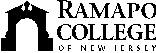 RAMAPO COLLEGE OF NEW JERSEYOffice of Marketing and CommunicationsPress ReleaseSeptember 16, 2019Contact:   Angela Daidone201-684-7477news@ramapo.eduRamapo College Student Government Association Sponsoring 5K Run With Color on October 20MAHWAH, NJ — The Student Government Association (SGA) of Ramapo College is sponsoring the 2019 Run With Color on Sunday, October 20. Proceeds of the event will benefit the Annual Fund of the Ramapo College Foundation.“The Run with Color has been a great way to bring people together. With this run being a part of the 50th Anniversary events for Ramapo College, I expect that the unity will only be amplified as we all come together to celebrate the College,” said Ryan Greff ’20, Student Governor, Ramapo College Foundation Board of Governors. “Participants are making a difference in students’ lives. Thank you to all who choose to enrich our future.”The 2019 Run With Color features a 5K run or walk through the College’s beautiful campus, followed by music and refreshments.Location: The Arch at Ramapo College, 505 Ramapo Valley Road, Mahwah, N.J.Date: Sunday, October 20 (Rain date: Sunday, October 27)Check-in time: Noon; Race time is 12:30 p.m. (Rain date check-in time is 3 p.m.; race time is 3:30 p.m.) The event is not timed.Entry fee for alumni/non-students $15 pre-register, $20 day of race; RCNJ students $10 pre-register, $15 day of race. (No refunds available)Participants will receive a free pair of sunglasses and a t-shirt (while supplies last).To register, visit www.ramapo.edu/run-with-colorFor questions, contact Venetta Ellerbe, Director, Major Gifts at Ramapo College, at vellerbe@ramapo.edu or 201-684-7005.Can’t make it that day? Please support the fundraising goal by visiting www.ramapo.edu/give						###Ramapo College of New Jersey is the state’s premier public liberal arts college and is committed to academic excellence through interdisciplinary and experiential learning, and international and intercultural understanding. The College is ranked #1 among New Jersey public institutions by College Choice, and is recognized as a top college by U.S. News & World Report, Kiplinger’s, Princeton Review and Money magazine, among others. Ramapo College is also distinguished as a Career Development College of Distinction by CollegesofDistinction.com, boasts the best campus housing in New Jersey on Niche.com, and is designated a “Military Friendly College” in Victoria Media’s Guide to Military Friendly Schools.Established in 1969, Ramapo College offers bachelor’s degrees in the arts, business, humanities, social sciences and the sciences, as well as in professional studies, which include business, education, nursing and social work. In addition, the College offers courses leading to teacher certification at the elementary and secondary levels, and offers graduate programs leading to master’s degrees in Accounting, Business Administration, Educational Technology, Educational Leadership, Nursing, Social Work and Special Education.